	PFARRSAAL ESCHOLZMATT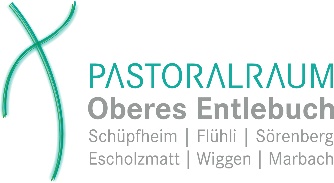 		Kirchenrat: 	Martin Eicher					Moosmatte 23					6182 EscholzmattKatholische Kirchgemeinde Escholzmatt	Telefon:    		079 433 35 13		E-Mail:		m-eicher@bluewin.chGesuch / Vertrag / Rechnung  für die Miete der Pfarreiräume VeranstalterIn	Name/Vorname 	___________________________________________		Adresse	___________________________________________		PLZ/Ort	___________________________________________		Telefon	___________________________________________		E-Mail	___________________________________________Verantwortliche(r) für 	Name	___________________________________________die Benützung der Küche	Telefon	___________________________________________Gewünschte Räume	  Grosser Saal                 Kleiner Saal         	   KücheTarife ab 1.1.2012	Benützungsgebühren für Vereine und Gruppierungen		Grosser Saal		Fr. 100.00 pro Tag/Anlass		Kleiner Saal		Fr.   50.00 pro Tag/Anlass		Küche		Fr.   50.00 pro Tag/Anlass		Zuschläge:		Kommerzielle Benützung	Fr. 200.00 pro Tag/Anlass		Private Anlässe		Fr. 100.00 pro Tag/Anlass		Pfarreilichen Vereinen und Gruppen steht der Pfarrsaal kostenlos zur 			Verfügung. Ausnahme: Bei kommerzieller Benützung wird der Zuschlag  			von Fr. 200.00 in Rechnung gestellt.Benützungszweck	_____________________________________________________________Anzahl Personen	_______         Benützungsdatum	_________________  von ______________ bis ______________ Uhr		Der Mieter akzeptiert die allgemeinen Bestimmungen.Unterschrift GesuchstellerIn	Datum ____________  Unterschrift ________________________________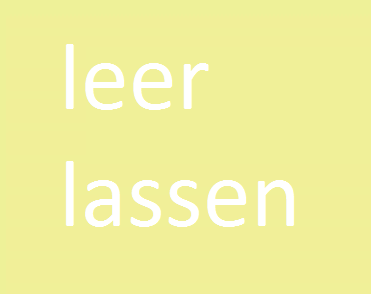 Bescheid Hauswart	Provisorisch reserviert	  Ja	   NeinBemerkungen	____________________________________________________________	Datum ___________  Unterschrift _______________________________________________________________________________________________________________________Bescheid Kirchenverwaltung		Bewilligt              Ja   	      NeinReservationsbedingungen	Bezahlung des Rechnungsbetrages innert 10 Tagen nach der Vermietung.	Zusätzliche Aufwendungen werden separat in Rechnung gestellt.Rechnung	Grosser Saal		Fr.  ________________	Kleiner Saal		Fr.  ________________	Küche		Fr.  ________________	Kommerzielle Benützung		Fr.  ________________	Private Anlässe		Fr.  ________________	Total Rechnungsbetrag		Fr.  ________________	Escholzmatt, ____________  Unterschrift ___________________________Allgemeine Bestimmungen/Reglement auf Seite 2!Allgemeine Bestimmungen / Reglement der PfarreiräumeDie Pfarreiräume sind Eigentum der Katholischen Kirchgemeinde Escholzmatt.Die Räume stehen in erster Linie pfarreilichen Vereinen und Gruppen zur Verfügung.	Nach Möglichkeit können die Räume von anderen Vereinen, Gruppen und Privatpersonen gemietet werden.Während den Sommerferien wird der Pfarrsaal nicht fremdvermietet.Maximale Belegung gemäss Vorschriften der Gebäudeversicherung: grosser Pfarrsaal 200 Personen, kleiner Pfarrsaal 70 Personen.Benützungszeiten: 8.00 Uhr bis 0.30 Uhr. Längere Benützungszeiten sind nur mit Bewilligung des Kirchenrates möglich.Für Jugendliche unter 16 Jahren gilt Alkoholverbot.Bezüglich Lärmimmissionen gelten die Bestimmungen der öffentlichen Ordnung.		Ab 22.00 Uhr darf kein Lärm nach aussen dringen.Die gesetzlichen Bestimmungen für Veranstaltungen sind einzuhalten. Insbesondere ist für Anlässe, bei denen Getränke und/oder Esswaren gegen Entgelt oder Kollekte abgegeben werden, bei der Gewerbepolizei des Kantons Luzern eine „Einzelanlass-Bewilligung“ einzuholen. Die Kosten der Bewilligungen gehen zu Lasten des Veranstalters.Die feuerpolizeilichen Vorschriften sind einzuhalten. Durchgänge, die als Fluchtwege dienen, dürfen nicht durch Einrichtungen jeglicher Art verstellt werden.Dekorationen gleich welcher Art dürfen nur mit dem Einverständnis des Hauswartes angebracht werden. Es sind die dafür vorgesehenen Befestigungsvorrichtungen zu benützen. Es ist verboten, Bostitch, Klebestreifen, Nägel, Schrauben, usw. an den Wänden, Decken, Vorhängen oder Mobiliar anzubringen. Leicht brennbare Materialen dürfen nicht verwendet werden.Für alle Schäden, verursacht durch Mieter und/oder Besucher, haftet der Mieter. Die Schäden sind dem Hauswart zu melden.Benützte Räume/Toiletten sind in besenreinem Zustand abzugeben. Reinigungsarbeiten, die über das übliche Mass hinausgehen, werden zum ordentlichen Stundenansatz dem Mieter belastet.Wer die Kücheneinrichtungen benutzt, ist für eine tadellose Ordnung verantwortlich. Das Geschirr ist nach Gebrauch sauber abzuwaschen und zu versorgen.Die Entsorgung des Abfalls ist Sache des Mieters. Reservation / VermietungPfarreiliche Vereine und Gruppen tragen die Reservation der Räume mit Namen, Adresse und Telefonnummer der verantwortlichen Person in die Agenda ein. Bei kommerzieller Benützung ist ein Gesuch beim Hauswart einzureichen.Andere Vereine, Gruppen und Privatpersonen nehmen Kontakt mit dem Hauswart auf, reservieren bei ihm provisorisch die Räume und füllen ein Gesuch aus. Das Gesuch wird vom Kirchenrat geprüft und der Bescheid wird schriftlich mitgeteilt. Die Rechnung wird mit dem Vertrag zugestellt. Gesuche sind beim Hauswart erhältlich oder können auf www.kathescholzmatt.ch heruntergeladen werden.KontaktpersonenMarkus Stalder, Hauswart, Telefon 079 360 72 71, E-Mail: stalder_bieri@bluewin.chMartin Eicher, Kirchenrat, Telefon 079 433 35 13, E-Mail: m-eicher@bluewin.ch